	Добрый день, уважаемые обучающиеся. В связи с переходом на  электронное обучение с применением дистанционных технологий, вам выдается материал дистанционно.	У нас с вами наступает период учебной практики. В связи со сложившейся ситуацией, вам будут направлены лекционные записи, которые вам необходимо будет изучить и записать конспект, начертить все необходимые графические изображения и создать технологические карты при необходимости.	Домашнее задание  переслать мастеру производственного обучения, Кутузову Константину Викторовичу, на электронный адрес kytyzov84@mail.ru в формате PDF или JPGДистанционный урок УП 01 № 17 -  6 часов группа № 26 (согласно КТП на 1-2 полугодие 2019-2020г)Тема: «Устранение дефектов сборки»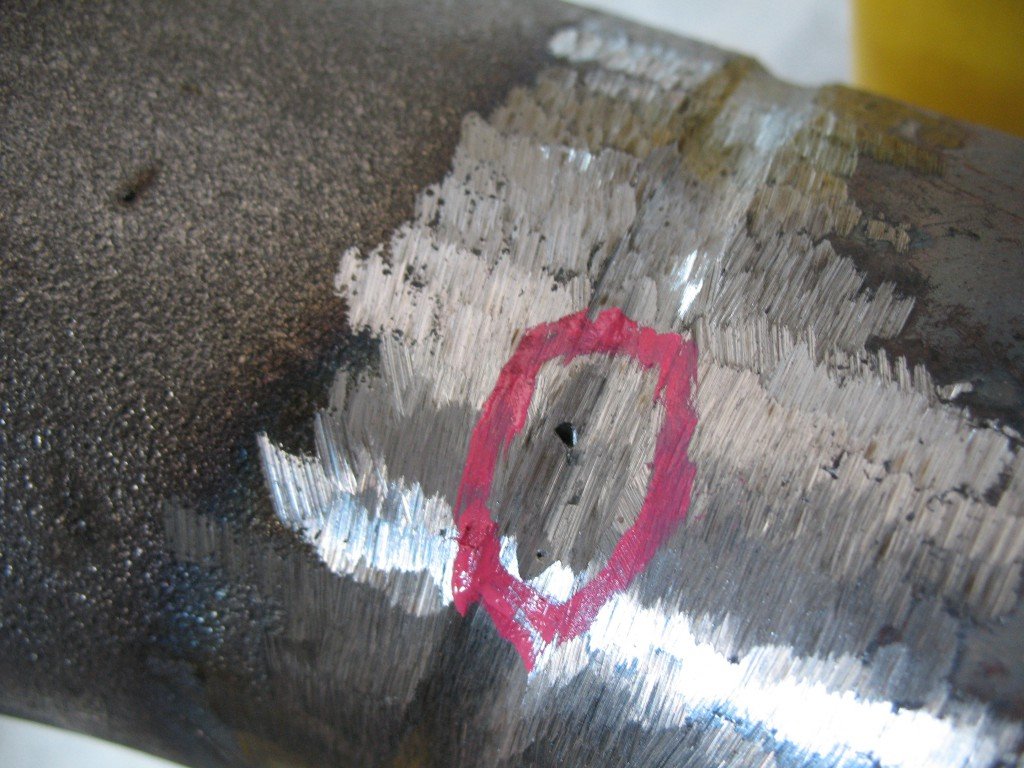 Домашнее задание:Перечислите пожалуйста виды дефектов.Зарисовать один из дефектов с полным описанием его устранения